¿Qué es el Día de los muertos?El Día de los muertos es una celebración mexicana. Es el 1 y 2 de noviembre. Es una celebración para honrar a las personas muertas. Las familias construyen altares para familiares muertos. Los altares tienen ofrendas. Las ofrendas son frutas, pan de muerto, comida favorita u objetos especiales. Los altares se decoran con muchas cosas. El papel picado es una decoración. Tienen muchos diseños y colores diferentes. Otra decoración es el cempasúchil. El cempasúchil es una flor. Los cempasúchiles son amarillos o anaranjados. El cempasúchil también se llama “la flor de muertos”. Los altares tienen fotos de personas. Las fotos son para recordar a familiares muertos. Las familias tienen candelas para los muertos.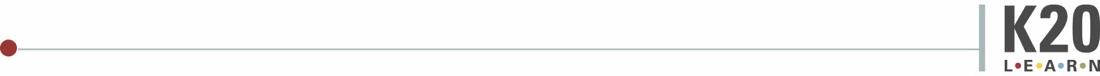 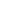 ¿Qué es el Día de los muertos?El Día de los muertos es una celebración mexicana. Es el 1 y 2 de noviembre. Es una celebración para honrar a las personas muertas. Las familias construyen altares para familiares muertos. Los altares tienen ofrendas. Las ofrendas son frutas, pan de muerto, comida favorita u objetos especiales. Los altares se decoran con muchas cosas. El papel picado es una decoración. Tienen muchos diseños y colores diferentes. Otra decoración es el cempasúchil. El cempasúchil es una flor. Los cempasúchiles son amarillos o anaranjados. El cempasúchil también se llama “la flor de muertos”. Los altares tienen fotos de personas. Las fotos son para recordar a familiares muertos. Las familias tienen candelas para los muertos.